Расписание проведения Сертификационного экзамена ТПУ по иностранным языкам(экзаменационная сессия – май-июнь 2024 г.)Лист результатов сдачи Сертификационного экзамена можно получить 20 июня с 14:00 в 211 ауд. НТБ (ЦОКО) 											Подробная информация по тел. 8(3832) 706-343 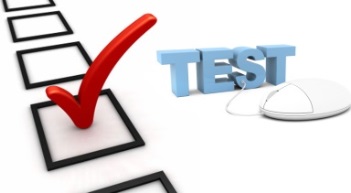 Организационное собрание24 мая (пятница), 16.30ГК , ауд. 23424 мая (пятница), 16.30ГК , ауд. 234Раздел экзаменаРаздел экзаменаЕдинственный поток!!!Единственный поток!!!Единственный поток!!!Раздел экзаменаРаздел экзамена30 мая(четверг)30 мая(четверг)30 мая(четверг)Письменная часть: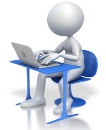 чтение использование языка письмоПисьменная часть:чтение использование языка письмо14.35 – 18.30ГК, ауд. 234 (English, Deutsch)14.35 – 18.30ГК, ауд. 234 (English, Deutsch)14.35 – 18.30ГК, ауд. 234 (English, Deutsch)31 мая (пятница)31 мая (пятница)31 мая (пятница)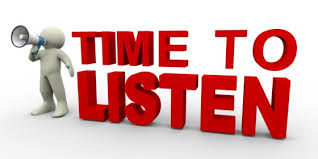 АудированиеАудирование14.35 – 15.40 ГК, ауд. 234 (English)14.35 – 15.40 ГК, ауд. 234 (English)14.35 – 15.40 ГК, ауд. 234 (English)31 мая (пятница) 31 мая (пятница) 31 мая (пятница) 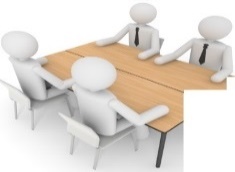 Устное собеседованиеУстное собеседование16.30 – 19.30, on-line (English) 16.30 – 19.30, on-line (English) 16.30 – 19.30, on-line (English) 